Publicado en Madrid el 29/10/2020 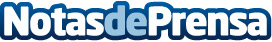 Santiago Beltrán descubre como invierte uno de los mejores traders españolesSantiago Beltrán reconocido trader profesional en España ,  desvelará alguno de sus secretos que le han permitido ganar diversos concursos de trading tanto a nivel nacional como internacional, además de dar a  conocer en qué consiste su nuevo proyectoDatos de contacto:Santiago Beltranhttps://santiagobeltran.com/611260973Nota de prensa publicada en: https://www.notasdeprensa.es/santiago-beltran-descubre-como-invierte-uno-de_1 Categorias: Nacional Finanzas Sociedad http://www.notasdeprensa.es